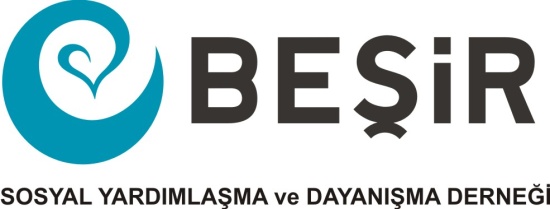 MAL VEYA HİZMET TALEP FORMUAşağıda özellikleri ve adetleri belli olan mamuller/hizmetler ile ilgi fiyat teklifinizi KDV hariç olarak belirtiniz. Derneğimiz listelenen ürünlerden bazılarını iptal edebilir, adedini azaltmak veya artırmak suretiyle değiştirebilir. Vereceğiniz fiyatlar birim fiyat olarak değerlendirilir. Tarih: …./…../ 2023TEKLİF FORMUYeni Mahalle Süreyya Paşa Cd. Sardunya Sk. No:24 Pendik / İSTANBUL Tel: 02163754042 Fax:3543043
www.besir.org.tr     SIRAÜRÜN/HİZMET ADIAÇIKLAMAADETBİRİM FİYATTOPLAM FİYAT1KURBANLIK HAYVAN DANA ALIM, KESİM, KOLİLEME, TAŞIMA VE DAĞITIMIBEŞİR SOSYAL YARDIMLAŞMA VE DAYANIŞMA DERNEĞİKURBANLIK HAYVAN DANA ALIM, KESİM, KOLİLEME, TAŞIMA VE DAĞITIM ŞARTNAMESİNDE BELİRTİLEN ESASLAR GEÇERLİDİR.1.000 ADETListelenen ürün/hizmetler için birim fiyat teklifimiz yukarıdaki gibidir.TARİH: …/…/2023                      Firma/ İmza KaşeListelenen ürün/hizmetler için birim fiyat teklifimiz yukarıdaki gibidir.TARİH: …/…/2023                      Firma/ İmza KaşeListelenen ürün/hizmetler için birim fiyat teklifimiz yukarıdaki gibidir.TARİH: …/…/2023                      Firma/ İmza KaşeListelenen ürün/hizmetler için birim fiyat teklifimiz yukarıdaki gibidir.TARİH: …/…/2023                      Firma/ İmza Kaşe